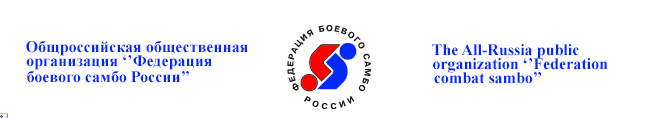 ПОЛОЖЕНИЕО проведении Первенства ФБСР Кемеровской области по боевому самбо, среди детей, юношей и юниоров. 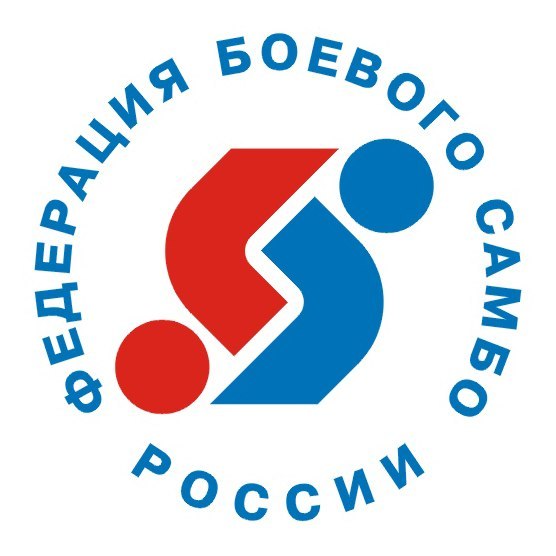 г.Новокузнецкг.Цели и задачи-  Развитие боевого самбо -  российского вида спорта;Отбор кандидатов в Сборную команду Кемеровской области на Чемпионат ФБСР  по боевому самбо, .-  Укрепление исторической связи между поколениями победителей;-  Укрепление связей между клубами и школами боевого и спортивного самбо;-  Пропаганда занятий физической культурой и спортом, здорового образа жизни;- Повышение спортивного мастерства, повышение профессионального мастерства судей.2. Время и место проведения соревнований              Соревнования проводятся 9 апреля 2017 года (Вс) по адресу: г.Новокузнецк, пр.Пионерский 23 ( 3 этаж), спортивный зал спортивного клуба «Ермак».Проезд: остановка транспорта кафе «Колос».Мандатная комиссия и взвешивание участников 8 апреля 2017 г., с 17.00 до 19.00. 3. Участники соревнований        К соревнованиям допускаются спортсмены, представляющие федерации, клубы и школы боевого и спортивного самбо и других боевых искусств.4. Обеспечение безопасности участников и зрителей        Спортзал спортивного клуба «Ермак» полностью отвечает требованиям соответствующих нормативно-правовых актов, действующих на территории Российской Федерации и направленных на обеспечение общественного порядка и безопасности участников и зрителей.Ответственными за безопасность являются:- организатор соревнований –  РО ФБСР в Кемеровской области.5. Организация и руководство соревнований        Общее  руководство по подготовке и  проведению  соревнований осуществляется  Оргкомитетом, состоящим из специалистов, РО ФБСР в Кемеровской области. Судейство соревнований осуществляется судейской коллегией, назначенной РО ФБСР.        Главный судья соревнований – председатель РО ФБСР в Кемеровской области, судья I категории ФБСР Мамонов Игорь Александрович , тел. 8.960.935.41.45.6. Система проведения соревнований              Соревнования проводятся по Правилам боевого самбо Федерации боевого самбо России, , по олимпийской или смешанной системе. Соревнования лично - командные.  7. Возрастные  категории и продолжительность поединковК соревнованиям допускаются участники: Продолжительность поединков:   юноши 10-15 лет – 3 мин.,                                                        юниоры 16-17 лет – 4 мин.8. Правила соревнований. Форма и экипировка участников       Соревнования проводятся по правилам Федерации боевого самбо России. Разрешены ударная техника руками и ногами согласно правилам ФБСР, броски и переводы, удержания, болевые и удушающие приёмы:Бросок из стойки на любую зону туловища – 2 балла (с последующим продолжением атаки);Бросок из стойки на любую зону туловища – 1 балл (без продолжения атаки);Бросок в падении на любую зону туловища – 1 балл (атакующий остался в доминирующем положении и продолжает атаку);Бросок в падении на любую зону туловища – Активность (атакующий перевернулся под атакуемого или развернулся к нему спиной и не может продолжить атаку);Удержание на спине – Активность (одно за поединок);Захват на болевой/ удушающий приём – Активность (один раз за поединок);Реальная попытка проведения болевого/удушающего приёма – 1 балл (приём находится в завершающей фазе, но сдачи нет);Две Активности за броски суммируются в 1 балл, две Активности за действия в партере суммируются в 1 балл. Активности за бросок и действие в партере не суммируются.При равенстве баллов назначается 1 мин. дополнительного времени, после чего победитель определяется согласно Правил.При ведении активных действий, спортсмены из партера не поднимаются.Форма участников соревнований: куртки самбо (красная и синяя), спортивные трусы (красные и синие)., перчатки для б/с ; шлем ,защита на голень (по желанию), защита на  пах , капа.9. Финансовые условия             Расходы, связанные с командированием участников и представителей, страхованием, несут   командирующие организации.            Расходы, связанные с организацией и проведением турнира, наградной атрибутикой несет Оргкомитет.            Стартовый благотворительный взнос – 500 руб. с  участника.10. Порядок  и  сроки подачи заявок              Допуск на соревнования производится по предварительным заявкам, (подтверждение участия),   на е-mail: mamonov.62@mail.ru, или по тел.:     +7-960-935-4145,  до 1 апреля 2016 года включительно. Спортсмен, не включённый в предварительную Заявку, оплачивает стартовый взнос в размере 800 руб.     Заявки на участие, с оригиналами печатей организации и подписью врача, передаются в мандатную комиссию во время взвешивания.       Команды без предварительных заявок к соревнованиям не допускаются.                                  11. Перечень документов предоставляемых на мандатную комиссию:      -  Именная заявка, заверенная командирующей организацией, врачом, тренером;      -  паспорт или свидетельство о рождении и другой документ с фотографией (справка школьника), удостоверяющий личность (оригинал);      -  Свидетельство о страховании участников от несчастного случая (оригинал);      - Полис ОМС.12. Регламент соревнований08.04.2017г.Мандатная комиссия: 17.00 – 18.00 Взвешивание участников: 18.00 – 19.00                                                                                09.04.2017г.Довзвешивание: 08.00 – 10.00Жеребьевка: 10.00 – 10.30Торжественное открытие соревнований: 10.30 – 11.00Предварительные поединки: 11.00 – 15.00Полуфиналы и финальные поединки: 15.00 – 16.00Награждение победителей и призеров: 16.00 – 17.00Закрытие и отъезд участников соревнований в 18.00.13. НаграждениеПобедители и призёры награждаются дипломами и медалями.Данное положение является официальным вызовом на соревнования.Председатель РО ФБСР в Кемеровской области: Мамонов Игорь Александрович: Тел., +7-960-935-4145, e-mail: mamonov.62@mail.ruСОГЛАСОВАНОПредседатель комитета по     физической культуре, спорту и туризму администрации г.Новокузнецка____________ И.А.Гончарова«___» ____________ 2017 г.  УТВЕРЖДАЮПредседатель РО ФБСР      в Кемеровской области        ____________И.А.Мамонов  «____»_______________2017Дети2005-2006г.Юноши2003-2004г.Ст.юноши2001-2002г.Юниоры1999-2000г.33 кг40 кг48 кг57 кг36 кг44 кг52 кг62 кг40 кг48 кг57 кг68 кг44 кг52 кг62 кг74 кг48 кг57 кг68 кг82 кг52 кг62 кг74 кг90 кг57 кг68 кг82 кгСв. 90 кгСв. 57 кгСв. 68 кг90 кгСв. 90 кг